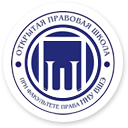 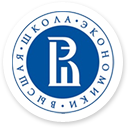 Расписание Открытой правовой школы на 1 семестр 2016-2017 учебного года* - курс читается на иностранном языке (английский)** - мастер-классЗанятия начинаются с 01.10.2016Координатор уч. процесса: Кузиков Матвей (email: matthewhselaw@gmail.com)День неделиВремяПреподавательНазвание дисциплиныпонедельник15:10-16:10Сахин КириллОбязательственное правопонедельник16:10-17:10Мартиросян ЭленСемейное правопонедельник17:10-18:10Бочинин ИльяУголовное правопонедельник18:10-19:10Барбенева АнастасияЛогика**понедельник19:10-20:10Вершинин АндрейКонституционное правовторник15:10-16:10Безбородова АлинаОраторское искусствовторник16:10-17:10Ефимова НадеждаЗащита прав несовершеннолетнихвторник17:10-18:10Ивашко ДарьяГражданское правовторник18:10-19:10Кузиков МатвейТеория права и государствасреда16:10-17:10Кузнецов АртемПраво интеллектуальной собственностисреда17:10-18:10Геращенко АленаLegal English*среда18:10-19:10Машанов ГригорийАдминистративное правочетверг15:10-16:10Микулич ЕкатеринаГосударство и право Древнего мира**четверг16:10-17:10Егикян АраПраво международных и межгосударственных объединений**четверг17:10-18:10Герасименко ВарвараЮридические лица**четверг18:10-19:10Шахназарова КсенияНаследственное правопятница15:10-16:10Смирнова СофияТрудовое правопятница16:10-17:10Ермошина МаринаИстория отечественного государства и правапятница17:10-18:10Сафин ИльгизИстория государства и права зарубежных странпятница18:10-19:10Ратушный МихаилМеждународное правопятница19:10-20:10Добрева АннетаУголовный процесссуббота15:10-16:10Кабирова ЛейсанГражданский процесссуббота16:10-17:10Туголукова ВикторияЗанимательные вопросы интеллектуального права**суббота17:10-18:10Корзеев АртемКонституционное право зарубежных странсуббота18:10-19:10Минюк НикитаРимское частное право